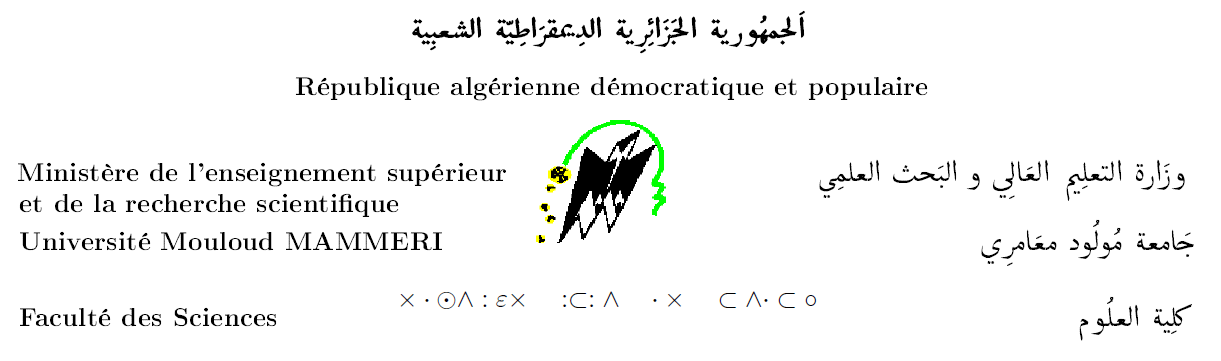 Identification du candidat :Nom et prénom :Date de naissance :Grade :Département :Critères d’évaluation :Le président du CSD  						Le président du CSF					Fait à Tizi-Ouzou, le :………………           CritèreCritèreCritèreCritèreCritèreCritèreCritèreTotal des PointsTotal des PointsPoints validés par le CSDGradeProfMCAMCBMAAMABDNSGrade5 pts4 pts3pts2pts2pts1 ptNombre de séjours effectués durant les 03 dernières années -3 points pour chaque séjour scientifique-3 points pour chaque séjour scientifique-3 points pour chaque séjour scientifique-3 points pour chaque séjour scientifique-3 points pour chaque séjour scientifique-3 points pour chaque séjour scientifique« Prix nationaux et internationaux liés aux réalisations scientifiques, à la création d'une start-up et aux brevetsDoctorants X étoilesBrevets PCT (OMPI) Brevets PCT (OMPI) Brevets PCT (OMPI) Brevets PCT (OMPI) Brevets PCT (OMPI) Brevets PCT (OMPI) 07 points07 points« Prix nationaux et internationaux liés aux réalisations scientifiques, à la création d'une start-up et aux brevetsDoctorants X étoilesBrevet INAPI, création de start-up : Brevet INAPI, création de start-up : Brevet INAPI, création de start-up : Brevet INAPI, création de start-up : Brevet INAPI, création de start-up : Brevet INAPI, création de start-up : 03 points03 points« Prix nationaux et internationaux liés aux réalisations scientifiques, à la création d'une start-up et aux brevetsDoctorants X étoilesDoctorant X étoilesDoctorant X étoilesDoctorant X étoilesDoctorant X étoilesDoctorant X étoilesDoctorant X étoiles02 points par étoile (Max 10 pts)02 points par étoile (Max 10 pts)Publications internationales réalisées après le dernier stage octroyéCatégorie A+ (DGRSDT)Catégorie A+ (DGRSDT)Catégorie A+ (DGRSDT)Catégorie A+ (DGRSDT)Catégorie A+ (DGRSDT)Catégorie A+ (DGRSDT)10 points10 pointsPublications internationales réalisées après le dernier stage octroyéCatégorie A (DGRSDT)Catégorie A (DGRSDT)Catégorie A (DGRSDT)Catégorie A (DGRSDT)Catégorie A (DGRSDT)Catégorie A (DGRSDT)7 points7 pointsPublications internationales réalisées après le dernier stage octroyéCatégorie B (DGRSDT)Catégorie B (DGRSDT)Catégorie B (DGRSDT)Catégorie B (DGRSDT)Catégorie B (DGRSDT)Catégorie B (DGRSDT)5 points5 pointsCommunications internationales et nationalesIndexées (WOS, Scopus)Indexées (WOS, Scopus)Indexées (WOS, Scopus)Indexées (WOS, Scopus)Indexées (WOS, Scopus)Indexées (WOS, Scopus)5 points par article de conférence5 points par article de conférenceCommunications internationales et nationalesInternationale Non indexéeInternationale Non indexéeInternationale Non indexéeInternationale Non indexéeInternationale Non indexéeInternationale Non indexée2 points par communication (Max 04 points)2 points par communication (Max 04 points)Communications internationales et nationalesNationaleNationaleNationaleNationaleNationaleNationale01 point /communicationMax 04 points01 point /communicationMax 04 pointsEncadrement ou co-encadrement d'une thèse soutenue après le dernier stage octroyé. Encadrement ou co-encadrement d'une thèse soutenue après le dernier stage octroyé. Encadrement ou co-encadrement d'une thèse soutenue après le dernier stage octroyé. Encadrement ou co-encadrement d'une thèse soutenue après le dernier stage octroyé. Encadrement ou co-encadrement d'une thèse soutenue après le dernier stage octroyé. Encadrement ou co-encadrement d'une thèse soutenue après le dernier stage octroyé. Encadrement ou co-encadrement d'une thèse soutenue après le dernier stage octroyé. 05 points05 pointsEncadrement de mémoire de fin d'étude, soutenu dans le cadre de l'arrêté ministériel n°1275 du 27 septembre 2022 (un diplôme =start-up). Dans la limite de deux mémoires soutenus (à compter de la dernière mobilité octroyée).Encadrement de mémoire de fin d'étude, soutenu dans le cadre de l'arrêté ministériel n°1275 du 27 septembre 2022 (un diplôme =start-up). Dans la limite de deux mémoires soutenus (à compter de la dernière mobilité octroyée).Encadrement de mémoire de fin d'étude, soutenu dans le cadre de l'arrêté ministériel n°1275 du 27 septembre 2022 (un diplôme =start-up). Dans la limite de deux mémoires soutenus (à compter de la dernière mobilité octroyée).Encadrement de mémoire de fin d'étude, soutenu dans le cadre de l'arrêté ministériel n°1275 du 27 septembre 2022 (un diplôme =start-up). Dans la limite de deux mémoires soutenus (à compter de la dernière mobilité octroyée).Encadrement de mémoire de fin d'étude, soutenu dans le cadre de l'arrêté ministériel n°1275 du 27 septembre 2022 (un diplôme =start-up). Dans la limite de deux mémoires soutenus (à compter de la dernière mobilité octroyée).Encadrement de mémoire de fin d'étude, soutenu dans le cadre de l'arrêté ministériel n°1275 du 27 septembre 2022 (un diplôme =start-up). Dans la limite de deux mémoires soutenus (à compter de la dernière mobilité octroyée).Encadrement de mémoire de fin d'étude, soutenu dans le cadre de l'arrêté ministériel n°1275 du 27 septembre 2022 (un diplôme =start-up). Dans la limite de deux mémoires soutenus (à compter de la dernière mobilité octroyée).05 points05 pointsContribution à la mise en place des mécanismes de l'Arrêté Ministériel n°1275 du 27 septembre 2022 (à compter de la dernière mobilité octroyée).Contribution à la mise en place des mécanismes de l'Arrêté Ministériel n°1275 du 27 septembre 2022 (à compter de la dernière mobilité octroyée).Contribution à la mise en place des mécanismes de l'Arrêté Ministériel n°1275 du 27 septembre 2022 (à compter de la dernière mobilité octroyée).Contribution à la mise en place des mécanismes de l'Arrêté Ministériel n°1275 du 27 septembre 2022 (à compter de la dernière mobilité octroyée).Contribution à la mise en place des mécanismes de l'Arrêté Ministériel n°1275 du 27 septembre 2022 (à compter de la dernière mobilité octroyée).Contribution à la mise en place des mécanismes de l'Arrêté Ministériel n°1275 du 27 septembre 2022 (à compter de la dernière mobilité octroyée).Contribution à la mise en place des mécanismes de l'Arrêté Ministériel n°1275 du 27 septembre 2022 (à compter de la dernière mobilité octroyée).03 points03 pointsCitations Scopus (après la dernière mobilité octroyée).Citations Scopus (après la dernière mobilité octroyée).Citations Scopus (après la dernière mobilité octroyée).Citations Scopus (après la dernière mobilité octroyée).Citations Scopus (après la dernière mobilité octroyée).Citations Scopus (après la dernière mobilité octroyée).Citations Scopus (après la dernière mobilité octroyée).0,1point par citation et par année0,1point par citation et par annéePolycopié pédagogique validé par les instances Scientifiques(Voir les remarques ci-dessous)Polycopié pédagogique validé par les instances Scientifiques(Voir les remarques ci-dessous)Polycopié pédagogique validé par les instances Scientifiques(Voir les remarques ci-dessous)Polycopié pédagogique validé par les instances Scientifiques(Voir les remarques ci-dessous)Polycopié pédagogique validé par les instances Scientifiques(Voir les remarques ci-dessous)Polycopié pédagogique validé par les instances Scientifiques(Voir les remarques ci-dessous)Polycopié pédagogique validé par les instances Scientifiques(Voir les remarques ci-dessous)03 points/polycopié03 points/polycopiéCours, travaux dirigés et travaux pratiques en ligne (e-learning).(Voir les remarques ci-dessous)Cours, travaux dirigés et travaux pratiques en ligne (e-learning).(Voir les remarques ci-dessous)Cours, travaux dirigés et travaux pratiques en ligne (e-learning).(Voir les remarques ci-dessous)Cours, travaux dirigés et travaux pratiques en ligne (e-learning).(Voir les remarques ci-dessous)Cours, travaux dirigés et travaux pratiques en ligne (e-learning).(Voir les remarques ci-dessous)Cours, travaux dirigés et travaux pratiques en ligne (e-learning).(Voir les remarques ci-dessous)Cours, travaux dirigés et travaux pratiques en ligne (e-learning).(Voir les remarques ci-dessous)Cours02 points/coursCours, travaux dirigés et travaux pratiques en ligne (e-learning).(Voir les remarques ci-dessous)Cours, travaux dirigés et travaux pratiques en ligne (e-learning).(Voir les remarques ci-dessous)Cours, travaux dirigés et travaux pratiques en ligne (e-learning).(Voir les remarques ci-dessous)Cours, travaux dirigés et travaux pratiques en ligne (e-learning).(Voir les remarques ci-dessous)Cours, travaux dirigés et travaux pratiques en ligne (e-learning).(Voir les remarques ci-dessous)Cours, travaux dirigés et travaux pratiques en ligne (e-learning).(Voir les remarques ci-dessous)Cours, travaux dirigés et travaux pratiques en ligne (e-learning).(Voir les remarques ci-dessous)TD01 point/TDCours, travaux dirigés et travaux pratiques en ligne (e-learning).(Voir les remarques ci-dessous)Cours, travaux dirigés et travaux pratiques en ligne (e-learning).(Voir les remarques ci-dessous)Cours, travaux dirigés et travaux pratiques en ligne (e-learning).(Voir les remarques ci-dessous)Cours, travaux dirigés et travaux pratiques en ligne (e-learning).(Voir les remarques ci-dessous)Cours, travaux dirigés et travaux pratiques en ligne (e-learning).(Voir les remarques ci-dessous)Cours, travaux dirigés et travaux pratiques en ligne (e-learning).(Voir les remarques ci-dessous)Cours, travaux dirigés et travaux pratiques en ligne (e-learning).(Voir les remarques ci-dessous)TP01 point/TPBook Chapter  (Springer, Elsevier, …)Book Chapter  (Springer, Elsevier, …)Book Chapter  (Springer, Elsevier, …)Book Chapter  (Springer, Elsevier, …)Book Chapter  (Springer, Elsevier, …)Book Chapter  (Springer, Elsevier, …)Book Chapter  (Springer, Elsevier, …)02 points02 pointsUn ouvrage pédagogique avec ISBN et approuvé par les instances scientifiques Un ouvrage pédagogique avec ISBN et approuvé par les instances scientifiques Un ouvrage pédagogique avec ISBN et approuvé par les instances scientifiques Un ouvrage pédagogique avec ISBN et approuvé par les instances scientifiques Un ouvrage pédagogique avec ISBN et approuvé par les instances scientifiques Un ouvrage pédagogique avec ISBN et approuvé par les instances scientifiques Un ouvrage pédagogique avec ISBN et approuvé par les instances scientifiques 05 points.05 points.Initiatives et activités scientifiques ou pédagogiques...etc. au niveau de l'établissementInitiatives et activités scientifiques ou pédagogiques...etc. au niveau de l'établissementInitiatives et activités scientifiques ou pédagogiques...etc. au niveau de l'établissementInitiatives et activités scientifiques ou pédagogiques...etc. au niveau de l'établissementInitiatives et activités scientifiques ou pédagogiques...etc. au niveau de l'établissementInitiatives et activités scientifiques ou pédagogiques...etc. au niveau de l'établissementInitiatives et activités scientifiques ou pédagogiques...etc. au niveau de l'établissement1 point pour chaque activité (maximum 4 points)1 point pour chaque activité (maximum 4 points)Membre de comités et conseils(Scientifique, de discipline, d’administration)Responsable pédagogique (Domaine, filière, spécialité)Responsable de l'incubateur,   Adhésion au comité scientifique de l'incubateur...etcMembre de comités et conseils(Scientifique, de discipline, d’administration)Responsable pédagogique (Domaine, filière, spécialité)Responsable de l'incubateur,   Adhésion au comité scientifique de l'incubateur...etcMembre de comités et conseils(Scientifique, de discipline, d’administration)Responsable pédagogique (Domaine, filière, spécialité)Responsable de l'incubateur,   Adhésion au comité scientifique de l'incubateur...etcMembre de comités et conseils(Scientifique, de discipline, d’administration)Responsable pédagogique (Domaine, filière, spécialité)Responsable de l'incubateur,   Adhésion au comité scientifique de l'incubateur...etcMembre de comités et conseils(Scientifique, de discipline, d’administration)Responsable pédagogique (Domaine, filière, spécialité)Responsable de l'incubateur,   Adhésion au comité scientifique de l'incubateur...etcMembre de comités et conseils(Scientifique, de discipline, d’administration)Responsable pédagogique (Domaine, filière, spécialité)Responsable de l'incubateur,   Adhésion au comité scientifique de l'incubateur...etcMembre de comités et conseils(Scientifique, de discipline, d’administration)Responsable pédagogique (Domaine, filière, spécialité)Responsable de l'incubateur,   Adhésion au comité scientifique de l'incubateur...etc01 point pour chaque adhésion de nature différente01 point pour chaque adhésion de nature différentePrésident de CSFPrésident de CSFPrésident de CSFPrésident de CSFPrésident de CSFPrésident de CSFPrésident de CSF04 points04 pointsPrésident de CSDPrésident de CSDPrésident de CSDPrésident de CSDPrésident de CSDPrésident de CSDPrésident de CSD03 points03 pointsDirecteur de laboratoire,Directeur de la publication universitaire,Directeur de la Maison de l'Entreprenariat,Responsable du centre de carrière (CDC),Responsable du club de recherche d'emploiResponsable incubateur de projets,Responsable Centre D'appui A La Technologie Et L'innovation (CDTI), …..EtcDirecteur de laboratoire,Directeur de la publication universitaire,Directeur de la Maison de l'Entreprenariat,Responsable du centre de carrière (CDC),Responsable du club de recherche d'emploiResponsable incubateur de projets,Responsable Centre D'appui A La Technologie Et L'innovation (CDTI), …..EtcDirecteur de laboratoire,Directeur de la publication universitaire,Directeur de la Maison de l'Entreprenariat,Responsable du centre de carrière (CDC),Responsable du club de recherche d'emploiResponsable incubateur de projets,Responsable Centre D'appui A La Technologie Et L'innovation (CDTI), …..EtcDirecteur de laboratoire,Directeur de la publication universitaire,Directeur de la Maison de l'Entreprenariat,Responsable du centre de carrière (CDC),Responsable du club de recherche d'emploiResponsable incubateur de projets,Responsable Centre D'appui A La Technologie Et L'innovation (CDTI), …..EtcDirecteur de laboratoire,Directeur de la publication universitaire,Directeur de la Maison de l'Entreprenariat,Responsable du centre de carrière (CDC),Responsable du club de recherche d'emploiResponsable incubateur de projets,Responsable Centre D'appui A La Technologie Et L'innovation (CDTI), …..EtcDirecteur de laboratoire,Directeur de la publication universitaire,Directeur de la Maison de l'Entreprenariat,Responsable du centre de carrière (CDC),Responsable du club de recherche d'emploiResponsable incubateur de projets,Responsable Centre D'appui A La Technologie Et L'innovation (CDTI), …..EtcDirecteur de laboratoire,Directeur de la publication universitaire,Directeur de la Maison de l'Entreprenariat,Responsable du centre de carrière (CDC),Responsable du club de recherche d'emploiResponsable incubateur de projets,Responsable Centre D'appui A La Technologie Et L'innovation (CDTI), …..Etc02 points02 pointsVice-doyens, chefs de département et chefs de département adjointsVice-doyens, chefs de département et chefs de département adjointsVice-doyens, chefs de département et chefs de département adjointsVice-doyens, chefs de département et chefs de département adjointsVice-doyens, chefs de département et chefs de département adjointsVice-doyens, chefs de département et chefs de département adjointsVice-doyens, chefs de département et chefs de département adjointsVice-doyens+5pointsVice-doyens, chefs de département et chefs de département adjointsVice-doyens, chefs de département et chefs de département adjointsVice-doyens, chefs de département et chefs de département adjointsVice-doyens, chefs de département et chefs de département adjointsVice-doyens, chefs de département et chefs de département adjointsVice-doyens, chefs de département et chefs de département adjointsVice-doyens, chefs de département et chefs de département adjointsChefs de département+5 pointsVice-doyens, chefs de département et chefs de département adjointsVice-doyens, chefs de département et chefs de département adjointsVice-doyens, chefs de département et chefs de département adjointsVice-doyens, chefs de département et chefs de département adjointsVice-doyens, chefs de département et chefs de département adjointsVice-doyens, chefs de département et chefs de département adjointsVice-doyens, chefs de département et chefs de département adjointsChefs de département adjoints+2 points